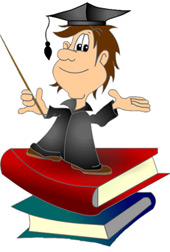 Перечень необходимых документов при поступленииЗаявление абитуриента, родителей - 1 шт. Документы об образовании (аттестат, диплом) - оригинал, 1 копия Фото 3х4 – 4 шт.Паспорт -  1 копияСправка с мед. осмотром ф. 086-у (обязательно)ИНН -  копияСтраховое пенсионное свидетельство -  копияСтраховой медицинский полис -  копияПРИ НАЛИЧИИ:Справка о составе семьи – 1 оригиналИностранным гражданам: справка о регистрации - оригинал, 1 копияПостановление об опекунстве - копия,Документ об инвалидности -  копия